II edycja 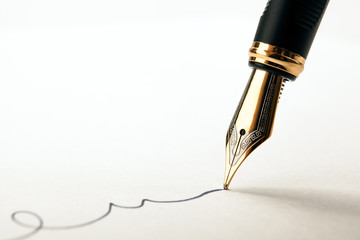 SZKOLNEGO KONKURSU „O ZŁOTĄ STALÓWKĘ 2024”Serdecznie zapraszamy do udziału w drugiej edycji szkolnego konkursu literackiego „O ZŁOTĄ STALÓWKĘ”. Konkurs adresowany jest do uczniów klas 4 – 8, których zwinna stalówka zapisze wszystko pomyśli główka.Cele konkursu: rozwijanie uzdolnień polonistycznych wdrażanie uczniów do systematyczności i samokształcenia czerpanie inspiracji z dziel plastycznych, przeczytanych książek, filmów, … REGULAMIN§ 1 Postanowienia ogólne: Konkurs daje możliwość zaprezentowania nieznanej dotąd twórczości uczniów naszej szkoły „pisanej do szuflady”, czasem przedstawionej koleżance czy koledze, przyjaciołom czy rodzicom. Celem konkursu jest: rozwijanie uzdolnień polonistycznych wdrażanie uczniów do systematyczności i samokształcenia czerpanie inspiracji z dziel plastycznych, przeczytanych książek, filmów, … inspirowanie dzieci i młodzieży do doskonalenia się w sztuce pisania próba wyrażenia poprzez przekaz literacki własnych emocji, przeżyć, odczuć, … Udział w konkursie jest dobrowolny. § 2 Warunki udziału w konkursie: W konkursie mogą uczestniczy uczniowie klas 4 – 8.Prace oceniane będą w dwóch kategoriach:kategoria klas 4 - 6kategoria klas 7 – 8 Konkurs trwa od 15.10.2023 r. do 15.06.2024 r. Swój udział w konkursie uczeń zgłasza wychowawcy klasy, poprzez wypełnioną i podpisaną przez rodziców / prawnych opiekunów KARTĘ ZGŁOSZENIA (załącznik nr 1) – do dnia 10.10.2023 r.W rozumieniu Regulaminu pracą konkursową jest  komplet 8 samodzielnie napisanych przez ucznia utworów. Każdy uczestnik przesyła co miesiąc na adres e-mailowy (zssobotka@wp.pl– z dopiskiem szkolny konkurs „O Złotą Stalówkę”) szkoły, samodzielnie napisaną pracę wg. poniższego harmonogramu:Prace anonimowe nie podlegają ocenie. Tematy prac konkursowych zwane dalej „tematem miesiąca” oraz forma wypowiedzi zostały określone w § 2 pkt. 6 niniejszego regulaminu. Każda praca musi zawierać informację:nazwisko i imię ucznia klasę datę tematOrganizator ma prawo do sprawdzania prac uczniów w programie PLAGIAT – w celu ustalenia czy praca jest napisana samodzielnie przez uczestnika konkursu.21 czerwca 2024 r. w czasie uroczystości zakończenia roku szkolnego 2023/2024 zostaną ogłoszone wyniki konkursu a zwycięzcy otrzymają nagrody. Tego dnia wyniki zostaną upublicznione na stronie szkoły. Prace zwycięzców konkursu „O ZŁOTĄ STALÓWKĘ” zostaną opublikowane na stronie szkoły. § 3 Postanowienia końcowe:Uczniowi lub jego rodzicom / prawnym opiekunom przysługuje prawo wniesienia odwołania od przyznanej nagrody do Dyrektora szkoły w terminie 3 dni od jej wręczenia. Szkolny Koordynator Konkursu mgr Renata Marciniak – Kolenda do 15 listopada 2023 r. – pracę z tematem z października 2023 r.do 15 listopada 2023 r. – pracę z tematem z października 2023 r.KATEGORIA KLASY 4 – 6Temat nr 1 / 10 - Wakacje już dawno za nami, jednak w naszej pamięci pozostało wiele pięknych wspomnień.Opisz jedną z wakacyjnych przygód, którą przeżyłeś i dzięki której te wakacje były wyjątkowe – opowiadanie twórcze. - praca powinna zajmować co najmniej 2 strony A4KATEGORIA KLASY 7 – 8Temat nr 1/10 – Jesteś w trakcie podróży życia, która trwa już kilka miesięcy. W pewnym momencie postanowiłaś / postanowiłeś zatrzymać w pamięci i zapisać postaci / zdarzenia / miejsca (co najmniej trzy przykłady), które były dla ciebie najważniejsze oraz pomogły zobaczyć i zrozumieć świat z innej perspektywy.Zredaguj kartkę z pamiętnika, której lektura pochłonie całkowicie odbiorcę twojej pracy.  - praca powinna zajmować co najmniej 2 strony A4do 15 grudnia 2023 r. – pracę z tematem z listopada 2023 r.do 15 grudnia 2023 r. – pracę z tematem z listopada 2023 r.KATEGORIA KLASY 4 – 6Temat nr 2/11- Jesień w pełni. Dni stają się coraz krótsze i chłodniejsze. Kolorowe liście opadają z drzew. Natura przygotowuje się do zimowego snu. Nic wiec dziwnego, że ten niezwykły czas między latem a zimą od wieków inspiruje ludzi słowa.Zredaguje opis jesiennego krajobrazu – namaluj słowem jesień, którą  widzisz z okna swojego pokoju / idąc do szkoły, ...- praca powinna zajmować nie więcej niż 3 strony A4 KATEGORIA KLASY 7 – 8Temat nr 2/11– Jesień w pełni. Dni stają się coraz krótsze i chłodniejsze. Kolorowe liście opadają z drzew. Natura przygotowuje się do zimowego snu. Nic wiec dziwnego, że ten niezwykły czas między latem a zimą od wieków inspiruje ludzi słowa. Zredaguje opis jesiennego krajobrazu – namaluj słowem jesień, którą  widzisz z okna swojego pokoju / idąc do szkoły, ...- praca powinna zajmować nie więcej niż 3 strony A4 do 15 styczna 2024 r. – pracę z tematem z grudnia 2023 r.do 15 styczna 2024 r. – pracę z tematem z grudnia 2023 r.KATEGORIA KLASY 4 – 6Temat nr 3/12 – Czas Świąt Bożego Narodzenia to czas wyjątkowy, czas magiczny, czas w którym spełniają się marzenia. Napisz list do św. Mikołaja z wyjątkową prośbą o … .- praca powinna zajmować nie więcej niż 2 strony A4 KATEGORIA KLASY 7 – 8Temat nr 3/12 – Z Bożym Narodzeniem w tle.Napisz opowiadanie oddające atmosferę przygotowań do rodzinnych Świąt Bożego Narodzenia. - praca powinna zajmować nie więcej niż 4 strony A4do 15 lutego 2024 r. – pracę z tematem ze stycznia 2024 r.do 15 lutego 2024 r. – pracę z tematem ze stycznia 2024 r.KATEGORIA KLASY 4 – 6Temat nr 4/01 – Miłość niejedno ma imię.Napisz wiersz o miłości.- praca powinna zajmować nie więcej niż 1 stronę A4KATEGORIA KLASY 7 – 8Temat nr 4/01 – Oblicza miłości … Przecież miłość niejedno ma imię, dlatego można ją ukazać na wiele sposobów, można ją na wiele sposobów przeżyć. Miłość jest fundamentem naszego życia. Napisz wiersz.- praca powinna zajmować nie więcej niż 1 stronę A4 do 15 marca 2024 r. – pracę z tematem z lutego 2024 r.do 15 marca 2024 r. – pracę z tematem z lutego 2024 r.KATEGORIA KLASY 4 – 6Temat nr 5/02–Napisz opowiadanie twórcze o spotkaniu z bohaterem wybranej lektury, który podczas spotkania nauczył cię czegoś ważnego.- praca powinna zajmować nie więcej niż 3 strony A4 KATEGORIA KLASY 7 – 8Temat nr 5/02 – Ja to mam szczęście. Co sprawia, że człowiek jest szczęśliwy?  Napisz rozprawkę, w której rozwiniesz temat.  - praca powinna zajmować nie więcej niż 4 strony A4do 15 kwietnia 2024 r. – pracę z tematem z marca 2024 r.do 15 kwietnia 2024 r. – pracę z tematem z marca 2024 r.KATEGORIA KLASY 4 – 6Temat 6/03 – Ziemia to nasz dom, dlatego musimy o nią dbać. Napisz list uczniów naszej szkoły, w którym przekażesz informacje, dlaczego i w jaki sposób mamy dbać o naszą planetę. Napisz list.- praca powinna zajmować nie więcej niż 4 strony A4KATEGORIA KLASY 7 – 8Temat nr 6/03 –  Styl życia zero waste i less waste polega na ograniczaniu odpadów w celu ochrony naszej planety. W walce o środowisko liczą się drobne eko-nawyki. Wykonaj sketchnotkę na temat konieczności stosowania w naszym życiu filozofii zero wasteOpracuj przepis na  danie wykonane wg. zasady zero waste (mile widziane zdjęcie potrawy)- każda z prac powinna zajmować nie więcej niż 1 stronę A4do 15 maja 2024 r. – pracę z tematem z kwietnia 2024 r.do 15 maja 2024 r. – pracę z tematem z kwietnia 2024 r.KATEGORIA KLASY 4 – 6Temat nr 7/04-Każdy dzień jest opowieścią, gdy jesteśmy częścią natury. Otul słowa autorskim natchnieniem i napisz wiersz o twoim współistnieniu z przyrodą. Napisz wiersz.- wiersz powinien zajmować nie więcej niż 1 stronę A4KATEGORIA KLASY 7 – 8Temat nr 7/04 – Każdy dzień jest opowieścią, gdy jesteśmy częścią natury. Otul słowa autorskim natchnieniem i napisz wiersz lub opowiadanie o twoim współistnieniu z przyrodą- wiersz powinien zajmować nie więcej niż 1 stronę A4- opowiadanie powinno zajmować nie więcej niż 4 strony A4do 15 czerwca 2024 r.– pracę z tematem z maja 2024 r.do 15 czerwca 2024 r.– pracę z tematem z maja 2024 r.KATEGORIA KLASY 4 – 6Temat nr 8/05 – Cudownych rodziców mam, … .Napisz list do rodziców, w którym powiesz to czego może jeszcze nie powiedziałaś / powiedziałeś, podziękujesz za … , przeprosisz  za, … .- praca powinna zajmować nie więcej niż 3 strony A4  KATEGORIA KLASY 7 – 8Temat nr 8/05 – Moja rodzina jest super.  Napisz list do rodziców, w którym powiesz to czego może jeszcze nie powiedziałaś / powiedziałeś, podziękujesz za … , przeprosisz za, …- praca powinna zajmować nie więcej niż 3 strony A4  